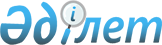 О внесении изменений в приказ Министра образования и науки Республики Казахстан от 10 января 2008 года № 8 "Об утверждении Правил признания и нострификации документов об образовании"
					
			Утративший силу
			
			
		
					Приказ Министра образования и науки Республики Казахстан от 11 ноября 2015 года № 639. Зарегистрирован в Министерстве юстиции Республики Казахстан 18 декабря 2015 года № 12424. Утратил силу приказом и.о. Министра образования и науки Республики Казахстан от 19 июля 2021 года № 352.
      Сноска. Утратил силу приказом и.о. Министра образования и науки РК от 19.07.2021 № 352 (вводится в действие по истечении десяти календарных дней после дня его первого официального опубликования).
      ПРИКАЗЫВАЮ:
      1. Внести в приказ Министра образования и науки Республики Казахстан от 10 января 2008 года № 8 "Об утверждении Правил признания и нострификации документов об образовании" (зарегистрированный в Реестре государственной регистрации нормативных правовых актов под № 5135, опубликованном в газете "Юридическая газета" от 21 марта 2008 года № 43 (1443)) следующие изменения:
      в заголовок внесено изменение на государственном языке, текст на русском не меняется;
      в пункт 1 внесено изменение на государственном языке, текст на русском не меняется;
      в Правилах признания и нострификации документов об образовании, утвержденным указанным приказом:
      в заголовок 1 раздел 1 внесено изменение на государственном языке, текст на русском не меняется;
      пункт 5-1 изложить в следующей редакции:
      "5-1. Прием и выдача документов об образовании на процедуру признания и нострификации осуществляется через Центр, а также через республиканское государственное предприятие на праве хозяйственного ведения "Центры обслуживания населения" Комитета связи, информатизации и информации Министерства по инвестициям и развитию Республики Казахстан (далее - ЦОН) на альтернативной основе.";
      пункт 13 изложить в следующей редакции:
      "13. При подаче заявления о признании документов об образовании прилагаются следующие документы:
      в центр/ЦОН:
      1) заявление о признании документов об образовании;
      2) нотариально заверенные копии документа об образовании и приложения к нему (с переводом документа об образовании и приложения к нему на государственный или русский язык) с наличием следующей информации: перечня учебных дисциплин, объема (часов/кредитов), пройденных учебных дисциплин и практик, полученных итоговых оценок, курсовых и выпускных квалификационных работ, других составляющих учебного процесса (при наличии).
      Услугополучатель представляет апостилированные либо легализованные документы об образовании, указанные в подпункте 2) настоящего пункта, либо представляет архивную справку с учебного заведения, подтверждающую факт обучения и получения документа об образовании;
      3) документ удостоверяющий личность, владельца документа об образовании (для идентификации личности):
      для нерезидентов Республики Казахстан нотариально заверенная копия документа, удостоверяющего личность владельца документа об образовании (с переводом на государственный или русский языки):
      если обладатель документа об образовании изменил фамилию, имя или отчество (при наличии) после его получения, необходимо представить нотариально завереннию копию свидетельства о государственной регистрации актов записи перемены имени, отчества, фамилии (при наличии) или актовую запись о браке или о расторжении брака;
      4) копия лицензии и/или свидетельства об аккредитации учебного заведения, выдавшего документ об образовании, (за исключением документов государственного образца об основном среднем, общем среднем образовании), заверенные печатью учебного заведения (с переводом на государственный или русский язык). При отсутствии копии лицензии и/или свидетельства об аккредитации учебного заведения представить информацию об организации образования, выдавшей документ об образовании (со ссылкой на сайт или другие источники);
      5) документ, удостоверяющий личность уполномоченного представителя (для идентификации) и документ, удостоверяющий полномочия на представительство - при обращении представителя услугополучателя;
      6) квитанция об оплате.
      в пункты 14, 15, 16 внесены изменения на государственном языке, текст на русском не меняется;
      в пункты 18 и 19 внесены изменеия на государственном языке, текст на русском не меняется;
      пункт 22 изложить в следующей редакции:
      "22. При подаче заявления о нострификации документов об образовании прилагаются следующие документы:
      в центр/ЦОН:
      1) заявление о нострификации документов об образовании;
      2) нотариально заверенные копии документа об образовании и приложения к нему (с переводом документа об образовании и приложения к нему на государственный или русский язык) с наличием следующей информации: перечня учебных дисциплин, объема часов/кредитов, пройденных учебных дисциплин и практик, полученных итоговых оценок, курсовых и выпускных квалификационных работ, других составляющих учебного процесса (при наличии).
      Услугополучатель представляет апостилированные либо легализованные документы об образовании, указанные в подпункте 2) настоящего пункта, либо представляет архивную справку с учебного заведения, подтверждающую факт обучения и получения документа об образовании;
      3) документ удостоверяющий личность, владельца документа об образовании (для идентификации личности):
      для нерезидентов Республики Казахстан нотариально заверенная копия документа, удостоверяющего личность владельца документа об образовании (с переводом на государственный или русский языки):
      если обладатель документа об образовании изменил фамилию, имя или отчество (при наличии) после его получения, необходимо представить нотариально заверенную копию свидетельства о государственной регистрации актов записи перемены имени, отчества, фамилии (при наличии) или актовую запись о браке или о расторжении брака;
      4) копия лицензии и/или свидетельства об аккредитации учебного заведения, выдавшего документ об образовании, (за исключением документов государственного образца об основном среднем, общем среднем образовании), заверенные печатью учебного заведения (с переводом на государственный или русский язык). При отсутствии копии лицензии и/или свидетельства об аккредитации учебного заведения представить информацию об организации образования, выдавшей документ об образовании (со ссылкой на сайт или другие источники);
      5) документ, удостоверяющий личность уполномоченного представителя (для идентификации) и документ, удостоверяющий полномочия на представительство - при обращении представителя услугополучателя;
      6) квитанция об оплате.
      в пункты 23 и 24 внесены изменения на государственном языке, текст на русском не меняется;
      в пункты 34, 36, 39 внесены изменения на государственном языке, текст на русском не меняется;
      пункт 41 изложить в следующей редакции:
      "41. Для получения дубликата заявитель представляет в центр/ЦОН следующие документы:
      1) заявление о выдаче дубликата;
      2) документ удостоверяющий личность, владельца документа об образовании (для идентификации личности):
      для нерезидентов Республики Казахстан нотариально заверенная копия документа, удостоверяющего личность владельца документа об образовании (с переводом на государственный или русский языки);
      3) информацию об утере, опубликованную в периодическом печатном издании Республики Казахстан;
      4) документ, удостоверяющий личность уполномоченного представителя (для идентификации личности) и документ, удостоверяющий полномочия на представительство - при обращении представителя услугополучателя;
      5) квитанцию об оплате.
      в пункт 44 внесено изменение на государственном языке, текст на русском не меняется;
      в приложения 1 - 11 к Правилам признания и нострификации документов об образовании в правом верхнем углу изменение на государственном языке, текст на русском не меняется.
      2. Комитету по контролю в сфере образования и науки Министерства образования и науки Республики Казахстан (С. Нюсупов) в установленном законодательством порядке обеспечить:
      1) государственную регистрацию настоящего приказа в Министерстве юстиции Республики Казахстан;
      2) в течение десяти календарных дней после государственной регистрации настоящего приказа его направление на официальное опубликование в периодических печатных изданиях и информационно-правовой системе "ӘдІЛет";
      3) размещение настоящего приказа на официальном интернет ресурсе Министерства образования и науки Республики Казахстан.
      3. Контроль за исполнением настоящего приказа возложить на председателя Комитета по контролю в сфере образования и науки Министерства образования и науки Республики Казахстан Нюсупова С.Н.
      4. Настоящий приказ водится в действие по истечении десяти календарных дней после дня его официального опубликования.
					© 2012. РГП на ПХВ «Институт законодательства и правовой информации Республики Казахстан» Министерства юстиции Республики Казахстан
				
Министр образования
и науки Республики Казахстан
А. Саринжипов